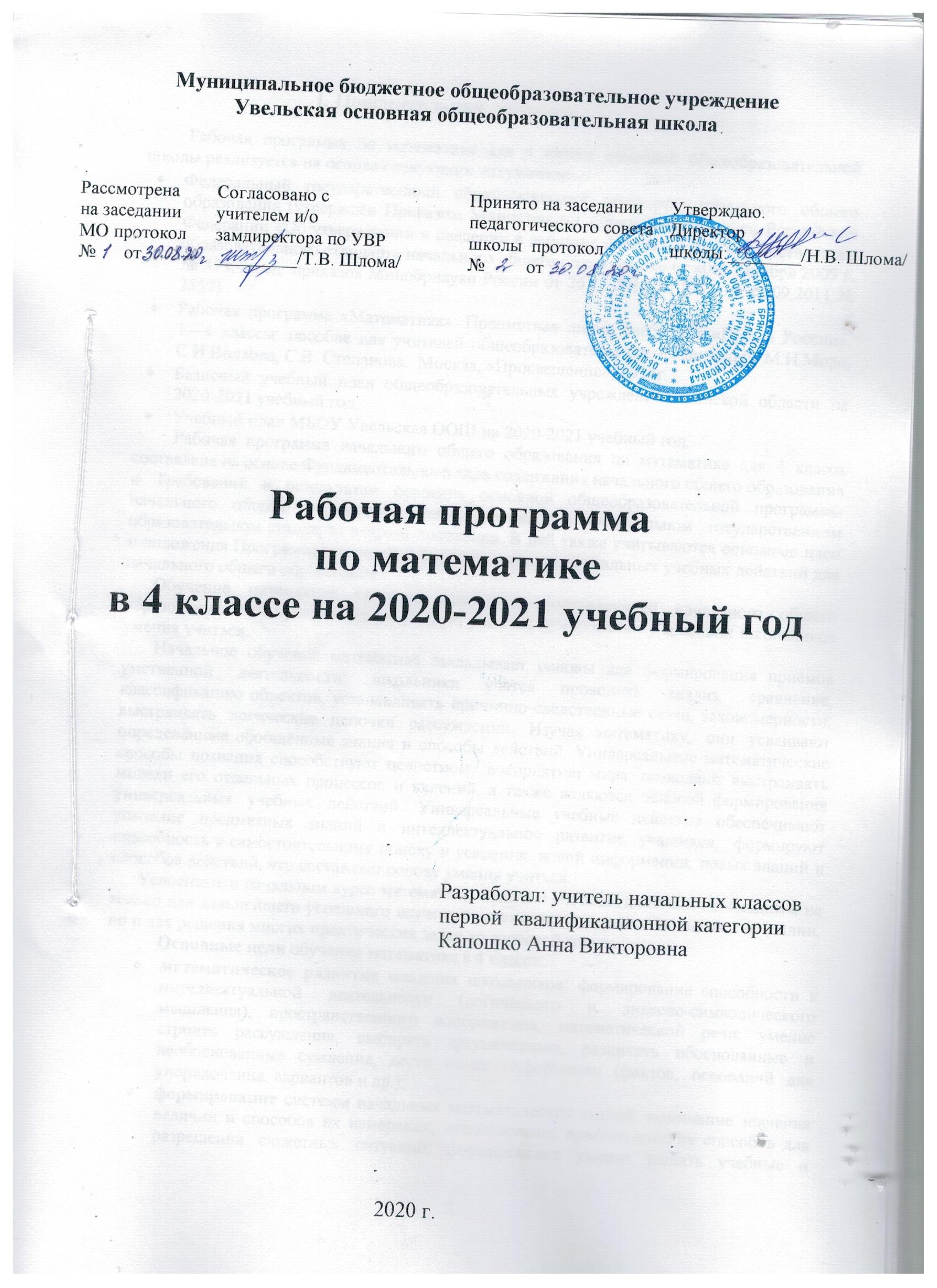                                I. Пояснительная  записка.         Рабочая программа по математике для 4 класса основной общеобразовательной школы реализуется на основе следующих документов:Федеральный государственный образовательный стандарт  начального общего образования (утверждён Приказом Министерства образования и науки Российской Федерации «Об утверждении и введении в действие федерального государственного образовательного стандарта начального общего образования» от «06» октября 2009 г. № 373, в ред. приказов Минобрнауки России от 26.11.2010 № 1241, от 22.09.2011 № 2357).Рабочая программа «Математика». Предметная линия учебников «Школа России». 1—4 классы: пособие для учителей общеобразовательных организаций. М.И.Моро, С.И Волкова, С.В. Степанова.  Москва, «Просвещение», 2014г.Базисный учебный план общеобразовательных учреждений Брянской области на 2020-2021 учебный год. Учебный план МБОУ Увельская ООШ на 2020-2021 учебный год.         Рабочая программа начального общего образования по математике для 4 класса составлена на основе Фундаментального ядра содержания начального общего образования и Требований к результатам освоения основной общеобразовательной программы начального общего образования, представленных в Федеральном государственном образовательном стандарте второго поколения. В ней также учитываются основные идеи и положения Программы развития и формирования универсальных учебных действий для начального общего образования.           Обучение математике является важнейшей составляющей начального общего образования. Этот предмет играет важную роль в формировании у младших школьников умения учиться.       Начальное обучение математике закладывает основы для формирования приёмов умственной деятельности: школьники учатся проводить анализ, сравнение, классификацию объектов, устанавливать причинно-следственные связи, закономерности, выстраивать логические цепочки рассуждений. Изучая математику, они усваивают определённые обобщённые знания и способы действий. Универсальные математические способы познания способствуют целостному восприятию мира, позволяют выстраивать модели его отдельных процессов и явлений, а также являются основой формирования универсальных учебных действий. Универсальные учебные действия обеспечивают усвоение предметных знаний и интеллектуальное развитие учащихся, формируют способность к самостоятельному поиску и усвоению новой информации, новых знаний и способов действий, что составляет основу умения учиться.      Усвоенные в начальном курсе математики знания и способы действий необходимы не только для дальнейшего успешного изучения математики и других школьных дисциплин, но и для решения многих практических задач во взрослой жизни.           Основные цели обучения математике в 4 классе:математическое развитие младших школьников: формирование способности к интеллектуальной деятельности (логического и знаково-символического мышления), пространственного воображения, математической речи; умение строить рассуждения, выбирать аргументацию, различать обоснованные и необоснованные суждения, вести поиск информации (фактов, оснований для упорядочения, вариантов и др.);формирование системы начальных математических знаний: понимание значения величин и способов их измерения; использование арифметических способов для разрешения сюжетных ситуаций; формирование умения решать учебные и практические задачи средствами математики; работа с алгоритмами выполнения арифметических действий;воспитание интереса к математике, к умственной деятельности:  осознание возможностей и роли математики в познании окружающего мира, понимание математики как части общечеловеческой культуры, стремления использовать математические знания в повседневной жизни.           Основные задачи обучения математике в 4 классе: формирование элементов самостоятельной интеллектуальной деятельности на основе овладения несложными математическими методами познания окружающего мира (умения устанавливать, описывать, моделировать и объяснять количественные и пространственные отношения);развитие основ логического, знаково-символического и алгоритмического мышления;развитие пространственного воображения;развитие математической речи;формирование системы начальных математических знаний и умений их применять для решения учебно-познавательных и практических задач;формирование умения вести поиск информации и работать с ней;формирование первоначальных представлений о компьютерной грамотности;развитие познавательных способностей;воспитание стремления к расширению математических знаний;формирование критичности мышления;развитие умений аргументированно обосновывать и отстаивать высказанное суждение, оценивать и принимать суждения других.       Решение названных задач обеспечит осознание младшими школьниками универсальности математических способов познания мира, усвоение начальных математических знаний, связей математики с окружающей действительностью и с другими школьными предметами, а также личностную заинтересованность в расширении математических знаний.                         Математические знания и представления о числах, величинах, геометрических фигурах лежат в основе формирования общей картины мира и познания законов его развития. Именно эти знания и представления необходимы для целостного восприятия объектов и явлений природы, многочисленных памятников культуры, сокровищ искусства.      Содержание предмета имеет концентрическое строение, отражающее последовательное расширение области чисел. Такая структура позволяет соблюдать необходимую постепенность в нарастании сложности учебного материала, создаёт хорошие условия для углубления формируемых знаний, отработки умений и навыков, для увеличения степени самостоятельности, для постоянного совершенствования универсальных учебных действий.          Содержание учебного предмета соответствует учебнику «Математика». 4 класс (в 2 частях). Моро М.И., Степанова С.В., Волкова С.И. , Москва, «Просвещение», 2014г.        В 4 классе на изучение предмета «Математика» в учебном плане отводится  136 ч  (34 учебные недели) из расчёта 4 ч в неделю.              II. Планируемые результаты освоения учебного предмета          Содержание учебного предмета «Математика» обеспечивает достижение обучающимися  4 класса следующих личностных, метапредметных и предметных результатов:                                              Личностные результаты    У учащегося будут сформированы:•   основы целостного восприятия окружающего мира и универсальности математических способов его познания; •   уважительное отношение к иному мнению и культуре; навыки самоконтроля и самооценки результатов учебной деятельности на основе выделенных критериев её успешности; •  навыки определения наиболее эффективных способов достижения результата, освоение начальных форм познавательной и личностной рефлексии;•   положительное отношение к урокам математики, к обучению, к школе;•   мотивы учебной деятельности и личностного смысла учения;•   интерес к познанию, к новому учебному материалу, к овладению новыми способами познания, к исследовательской и поисковой деятельности в области математики; умения и навыки самостоятельной деятельности, осознание личной ответственности за её результат;•   навыки  сотрудничества со  взрослыми  и  сверстниками в разных ситуациях, умения не создавать конфликтов и находить выходы из спорных ситуаций; •  начальные представления об основах гражданской идентичности (через систему определённых заданий и упражнений);•    уважительное отношение к семейным ценностям, к истории страны, бережное отношение к природе, к культурным ценностям, ориентация на здоровый образ жизни, наличие мотивации к творческому труду;   Учащийся получит возможность для формирования: •   понимания универсальности математических   способов познания закономерностей окружающего мира, умения выстраивать и преобразовывать модели его отдельных процессов и явлений;•   адекватной оценки результатов своей учебной деятельности на основе заданных критериев её успешности;•  устойчивого интереса к продолжению математического образования, к расширению возможностей использования математических способов познания и описания зависимостей в явлениях и процессах окружающего мира, к решению прикладных задач.                                  Метапредметные результаты            Регулятивные     Учащийся научится:  •   принимать и сохранять цели и задачи учебной деятельности, искать и находить средства их достижения;•   определять наиболее эффективные способы достижения результата,  освоение начальных форм познавательной  и личностной рефлексии;•   планировать, контролировать и оценивать учебные действия в соответствии с поставленной задачей и условиями её реализации;•   воспринимать и понимать причины успеха/неуспеха в учебной деятельности и способности конструктивно действовать даже в ситуациях неуспеха.     Учащийся получит возможность научиться:•  ставить новые учебные задачи под руководством учителя;•  находить несколько способов действий при решении учебной задачи, оценивать их и выбирать наиболее рациональный.        Познавательные    Учащийся научится:•   использовать знаково-символические средства представления информации для создания моделей изучаемых объектов и процессов, схем решения учебных и практических задач;•   представлять информацию в знаково-символической или графической форме: самостоятельно выстраивать модели математических понятий, отношений, взаимосвязей и взаимозависимостей изучаемых объектов и процессов, схемы решения учебных и практических задач; выделять существенные характеристики объекта с целью выявления общих признаков для объектов рассматриваемого вида;•   владеть логическими действиями сравнения, анализа, синтеза, обобщения, классификации по родо-видовым признакам, установления аналогий и причинно-следственных связей, построения рассуждений;•   владеть базовыми предметными понятиями и межпредметными понятиями (число, величина, геометрическая фигура), отражающими существенные связи и отношения между объектами и процессами;•   работать в материальной и информационной среде начального общего образования (в том числе с учебными моделями) в соответствии с содержанием учебного предмета «Математика», используя абстрактный язык математики; •   использовать способы решения проблем творческого и поискового характера;•   владеть навыками смыслового чтения текстов математического содержания в соответствии с поставленными целями и задачами;•   осуществлять поиск и выделять необходимую информацию для выполнения учебных и поисково-творческих заданий; применять метод информационного поиска, в том числе с помощью компьютерных средств;•   читать информацию, представленную в знаково-символической или графической форме, и осознанно строить математическое сообщение;•   использовать различные способы поиска (в справочных источниках и открытом учебном информационном пространстве сети Интернет), сбора, обработки, анализа, организации, передачи информации в соответствии с коммуникативными и познавательными задачами учебного предмета «Математика»; •   представлять информацию в виде таблицы, столбчатой диаграммы, видео - и графических изображений, моделей геометрических фигур; готовить своё выступление и выступать с аудио - и видеосопровождением.    Учащийся получит возможность научиться:  •  понимать  универсальность  математических   способов познания закономерностей окружающего мира, выстраивать и преобразовывать модели его отдельных процессов и явлений;•  выполнять логические операции: сравнение, выявление закономерностей, классификацию по самостоятельно найденным основаниям — и делать на этой основе выводы; •   устанавливать причинно-следственные связи между объектами и явлениями, проводить аналогии, делать обобщения;•   осуществлять расширенный поиск информации в различных источниках;•    составлять, записывать и выполнять инструкции (простой алгоритм), план поиска информации; •   распознавать одну и ту же информацию, представленную в разной форме (таблицы и диаграммы); •  планировать несложные исследования, собирать и представлять полученную информацию с помощью таблиц и диаграмм;•  интерпретировать информацию, полученную при проведении несложных исследований (объяснять,  сравнивать и обобщать данные, делать выводы и прогнозы).        Коммуникативные    Учащийся научится:•  строить речевое высказывание в устной форме, использовать математическую терминологию;•  признавать возможность существования различных точек зрения, согласовывать свою точку зрения с позицией участников, работающих в группе, в паре, корректно и аргументированно, с использованием математической терминологии и математических знаний отстаивать свою позицию;•  принимать участие в работе в паре, в группе, использовать речевые средства, в том числе математическую терминологию,  и  средства  информационных и  коммуникационных технологий для решения коммуникативных и познавательных задач, в ходе решения учебных задач, проектной деятельности ;•  принимать участие в определении общей цели и путей её достижения; уметь договариваться о распределении функций и ролей в совместной деятельности;•  навыкам сотрудничества со взрослыми и сверстниками в разных ситуациях, умениям не создавать конфликтов и находить выходы из спорных ситуаций;•  конструктивно разрешать конфликты посредством учёта интересов сторон и сотрудничества.     Учащийся получит возможность научиться:•  обмениваться информацией с одноклассниками, работающими в одной группе;•  обосновывать свою позицию и соотносить её с позицией одноклассников, работающих в одной группе.                                                     Предметные результаты     Числа и величины      Учащийся научится:•  образовывать,  называть,  читать,  записывать,  сравнивать, упорядочивать числа от 0 до I 000 000;•  заменять мелкие единицы счёта крупными и наоборот;•  устанавливать закономерность — правило, по которому составлена числовая последовательность (увеличение/уменьшение числа на несколько единиц, увеличение/уменьшение числа в несколько раз); продолжать её или восстанавливать пропущенные в ней числа;•  группировать числа по заданному или самостоятельно установленному одному или нескольким признакам;•  читать, записывать и сравнивать величины (длину, площадь, массу, время, скорость), используя основные единицы измерения величин  (километр, метр, дециметр, сантиметр, миллиметр; квадратный километр, квадратный метр, квадратный дециметр, квадратный сантиметр, квадратный миллиметр; тонна, центнер, килограмм, грамм; сутки, час, минута, секунда; километров в час, метров в минуту и др.) и соотношения между ними.    Учащийся получит возможность научиться:•  классифицировать числа по нескольким основаниям (в более сложных случаях) и объяснять свои действия;•  самостоятельно выбирать единицу для измерения таких величин,   как  площадь,  масса,   в  конкретных условиях и объяснять свой выбор.       Арифметические действия     Учащийся научится:•  выполнять письменно действия с многозначными числами (сложение, вычитание, умножение и деление на однозначное, двузначное число в пределах 10 000) с использованием таблиц сложения и умножения чисел, алгоритмов письменных арифметических действий (в том числе деления с остатком);•  выполнять устно сложение, вычитание, умножение и деление однозначных, двузначных и трёхзначных чисел в случаях, сводимых к действиям в пределах 100 (в том числе с 0 и числом 1);•  выделять неизвестный компонент арифметического действия и находить его значение;•  вычислять значение  числового  выражения,  содержащего 2—3 арифметических действия (со скобками и без скобок).    Учащийся получит возможность научиться:•  выполнять действия с величинами;•  выполнять проверку правильности вычислений разными способами  (с  помощью  обратного действия,  прикидки и оценки результата действия, на основе зависимости между компонентами и результатом действия);•  использовать  свойства  арифметических действий  для удобства вычислений;• решать уравнения на основе связи между компонентами и результатами действий сложения и вычитания, умножения и деления;•  находить значение буквенного выражения при заданных значениях входящих в него букв.              Работа с текстовыми задачами    Учащийся научится:•  устанавливать зависимости между объектами и величинами, представленными в задаче, составлять план решения задачи, выбирать и объяснять выбор действий;    Учащийся получит возможность научиться:•  составлять задачу по краткой записи, по заданной схеме, по решению;•  решать задачи на нахождение: доли величины и величины по значению её доли (половина, треть, четверть, пятая, десятая часть); начала, продолжительности и конца события; задачи, отражающие процесс одновременного встречного движения двух объектов и движения в противоположных направлениях; задачи с величинами, связанными пропорциональной зависимостью (цена, количество, стоимость); масса одного предмета, количество предметов, масса всех заданных предметов и др.;•  решать задачи в 3—4 действия;•  находить разные способы решения задачи.           Пространственные отношения. Геометрические фигуры.     Учащийся научится:•  описывать взаимное расположение предметов на плоскости и в пространстве;•  распознавать, называть, изображать геометрические фигуры (точка,  отрезок,  ломаная,  прямой  угол;  многоугольник, в том числе треугольник, прямоугольник, квадрат; окружность, круг);•  выполнять построение геометрических фигур с заданными размерами (отрезок, квадрат, прямоугольник) с помощью линейки, угольника;•  использовать свойства прямоугольника и квадрата для решения задач;•  распознавать и называть геометрические тела (куб, шар);•  соотносить реальные объекты с моделями геометрических фигур.           Геометрические величины    Учащийся научится:•  измерять длину отрезка;•  вычислять периметр треугольника, прямоугольника и квадрата, площадь прямоугольника и квадрата;•  оценивать размеры геометрических объектов, расстояния приближённо (на глаз).    Учащийся получит возможность научиться:•  распознавать,  различать  и   называть  геометрические тела: прямоугольный параллелепипед, пирамиду, цилиндр, конус;•  вычислять периметр многоугольника;•  находить площадь прямоугольного треугольника;•  находить площади фигур путём их разбиения на прямоугольники (квадраты) и прямоугольные треугольники.            Работа с информацией    Учащийся научится:•  читать несложные готовые таблицы;•  заполнять несложные готовые таблицы;•  читать несложные готовые столбчатые диаграммы.    Учащийся получит возможность научиться:•  достраивать несложную готовую столбчатую диаграмму;•  сравнивать  и  обобщать  информацию,  представленную в строках и столбцах несложных таблиц и диаграмм;•  понимать простейшие выражения, содержащие логические связки и слова (... и ..., если..., то...; верно/неверно, что...; каждый; все; некоторые; не).                        III. Содержание учебного предмета      Содержание учебного предмета представлено следующими содержательными линиями: Числа и величины.Арифметические действия.Текстовые задачи. Пространственные отношения. Геометрические фигуры. Геометрические величины.Работа с информацией.Числа и величины      Счёт предметов. Образование, название и запись чисел от 0 до 1 000 000. Десятичные единицы счёта. Разряды и классы. Представление многозначных чисел в виде суммы разрядных слагаемых. Сравнение и упорядочение чисел, знаки сравнения.         Измерение величин. Единицы измерения величин: массы (грамм, килограмм, центнер, тонна); вместимости (литр); времени (секунда, минута, час, сутки, неделя, месяц, год, век). Соотношения между единицами измерения однородных величин. Сравнение и упорядочение однородных величин. Доля величины (половина, треть, четверть, десятая, сотая, тысячная). Арифметические действия        Сложение, вычитание, умножение и деление. Знаки действий. Названия компонентов и результатов арифметических действий. Таблица сложения. Таблица умножения. Взаимосвязь арифметических действий (сложения и вычитания, сложения и умножения, умножения и деления). Нахождение неизвестного компонента арифметического действия. Деление с остатком. Свойства сложения, вычитания и умножения: переместительное и сочетательное свойства сложения и умножения, распределительное свойство умножения относительно сложения и вычитания. Числовые выражения. Порядок выполнения действий в числовых выражениях со скобками и без скобок. Нахождение значения числового выражения. Использование свойств арифметических действий и правил о порядке выполнения действий в числовых выражениях. Алгоритмы письменного сложения и вычитания многозначных чисел, умножения и деления многозначных чисел на однозначное, двузначное и трёхзначное число. Способы проверки правильности вычислений (обратные действия, взаимосвязь компонентов и результатов действий, прикидка результата, проверка вычислений на калькуляторе).      Элементы алгебраической пропедевтики. Выражения с одной переменной вида а ± 28, 8 • в, с : 2; с двумя переменными вида a + b, a - b, a •b, c : d (d не равно 0); вычисление их значений при заданных значениях входящих в них букв. Использование буквенных выражений при формировании обобщений, при рассмотрении умножения с 1 и 0 (1 • а = а, 0 • с = 0 и др.).       Уравнение.  Решение уравнений (подбором значения неизвестного, на основе соотношений между целым и частью, на основе взаимосвязей между компонентами и результатами арифметических действий).                                    3. Работа с текстовыми задачами          Задача. Структура задачи. Решение текстовых задач арифметическим способом. Планирование хода решения задач.        Текстовые задачи, раскрывающие смысл арифметических действий (сложение, вычитание, умножение и деление). Текстовые задачи, содержащие отношения больше на (в)..., меньше на (в).... Текстовые задачи, содержащие зависимости, характеризующие процесс движения (скорость, время, пройденный путь), расчёт стоимости товара (цена, количество, общая стоимость товара), расход материала при изготовлении предметов (расход на один предмет, количество предметов, общий расход) и др. Задачи на определение начала, конца и продолжительности события. Задачи на нахождение доли целого и целого по его доле.         Решение задач разными способами.           Представление текста задачи в виде рисунка, схематического рисунка, схематического чертежа, краткой записи, в таблице, на диаграмме.                                             4.Пространственные отношения.                                                    Геометрические фигуры           Взаимное расположение предметов в пространстве и на плоскости (выше — ниже, слева — справа, за — перед, между, вверху — внизу, ближе — дальше и др.).           Распознавание и изображение геометрических фигур (точка, линия (прямая, кривая), отрезок, луч, угол, ломаная, многоугольник: треугольник, четырёхугольник, прямоугольник, квадрат, пятиугольник и т.д.).           Свойства сторон прямоугольника.           Виды треугольников по углам: прямоугольный, тупоугольный, остроугольный. Виды треугольников по соотношению длин сторон: разносторонний, равнобедренный (равносторонний).          Окружность (крут). Центр, радиус окружности (крута).          Использование чертёжных инструментов (линейка, угольник, циркуль) для выполнения построений.          Геометрические формы в окружающем мире. Распознавание и называние геометрических тел (куб, пирамида, шар).                                               5. Геометрические величины             Геометрические величины и их измерение. Длина. Единицы длины (миллиметр, сантиметр, дециметр, метр, километр). Соотношения между единицами длины. Перевод одних единиц длины в другие. Измерение длины отрезка и построение отрезка заданной длины.  Периметр.  Вычисление периметрамногоугольника, в том числе периметра прямоугольника (квадрата).Площадь. Площадь геометрической фигуры. Единицы площади (квадратный миллиметр, квадратный сантиметр, квадратный дециметр, квадратный метр, квадратный километр). Точное и приближённое (с помощью палетки) измерение площади геометрической фигуры. Вычисление площади прямоугольника (квадрата).                                        6. Работа с информацией           Сбор и представление информации, связанной со счётом (пересчётом), измерением величин; анализ и представление информации в разных формах (таблица, столбчатая диаграмма). Чтение и заполнение таблиц, чтение и построение столбчатых диаграмм.            Интерпретация данных таблицы и столбчатой диаграммы.            Составление конечной последовательности (цепочки) предметов, чисел, числовых выражений, геометрических фигур и т. д. по заданному правилу. Составление, запись и выполнение простого алгоритма (плана) поиска информации.            Построение простейших логических высказываний с помощью логических связок и слов (верно/неверно, что...; если..., то...; все; каждый и др.).                                               4класс (136ч)                                        Первая четверть (36ч)                              1.  Повторение (12 ч)         Нумерация (1ч). Четыре арифметических действия  (9 ч). Счёт предметов. Чтение и запись чисел от нуля до миллиона. Классы и разряды. Представление многозначных чисел в виде суммы разрядных слагаемых. Сравнение и упорядочение чисел, знаки сравнения. Сложение, вычитание, умножение и деление.      Столбчатые диаграммы. Знакомство со столбчатыми  диаграммами.   Чтение   и  составление столбчатых диаграмм (1 ч). Повторение    пройденного    «Что узнали.  Чему научились» (1 ч).Взаимная проверка знаний: «Помогаем  друг  другу  сделать  шаг к успеху». Работа в паре по тесту «Верно? Неверно?».      Контрольная работа № 1 по теме «Числа от 1 до 1000». Анализ контрольной работы. Работа над ошибками.                                     Числа, которые больше 1000.                                                         2. Нумерация (10 ч)         Нумерация (10 ч)         Новая счётная единица — тысяча. Классы и разряды. Класс единиц и класс тысяч. Чтение и запись многозначных чисел. Представление многозначных чисел в виде суммы разрядных слагаемых. Сравнение многозначных чисел. Увеличение (уменьшение) числа в 10, 100 и 1000 раз. Выделение в числе общего количества единиц любого разряда. Класс миллионов. Класс миллиардов.         Наши проекты: «Математика вокруг нас». Создание математического справочника «Наш город (село)».       «Странички для любознательных» — задания творческого и поискового характера: задачи логического содержания, определение верно или неверно для заданного рисунка, простейшее высказывание с логическими связками все...; если..., то...; работа на вычислительной машине. Повторение пройденного «Что узнали. Чему научились».        Контрольная работа № 2 по теме: «Числа, которые больше 1000. Нумерация». Анализ контрольной работы. Работа над ошибками.                                                        3.  Величины (14ч)        Геометрические величины и их измерение.         Единицы длины: миллиметр, сантиметр, дециметр, метр, километр. Соотношения между ними. Таблица единиц длины.          Единицы площади: квадратный миллиметр, квадратный сантиметр, квадратный дециметр, квадратный метр, квадратный километр. Соотношения между ними. Таблица единиц площади.               Единицы массы: грамм, килограмм, центнер, тонна. Соотношения между ними. Таблица единиц массы.          Единицы времени: секунда, минута, час, сутки, месяц, год, век. Соотношения между ними. Таблица единиц времени. Задачи на определение начала, конца события, его продолжительности. Информация, способствующая формированию экономико-географического образа России (сведения о площади страны, протяжённости рек, железных и шоссейных дорог и др.). Измерение величин; сравнение и упорядочение величин. Повторение пройденного «Что узнали. Чему научились».        Контрольная работа № 3 по теме «Числа, которые больше 1000. Нумерация. Величины».Анализ контрольной работы. Работа над ошибками.        Проверочная работа №1 «Проверим себя и оценим свои достижения» (тестовая форма). Анализ результатов.                                        Вторая четверть (28ч)                                    4. Сложение и вычитание (11 часов)         Алгоритмы письменного сложения, вычитания многозначных чисел. Способы проверки правильности вычислений (алгоритм, обратное действие, оценка достоверности, прикидка результата, вычисление на калькуляторе). Сложение и вычитание (обобщение и систематизация знаний): задачи, решаемые сложением и вычитанием; сложение и вычитание с числом 0; переместительное и сочетательное свойства сложения и их использование для рационализации вычислений; взаимосвязь между компонентами и результатами сложения и вычитания; способы проверки сложения и вычитания. Решение уравнений вида: х + 312 = 654 + 79,  729 – х = 217 + 163,  х – 137 = 500 -140. Устное сложение и вычитание чисел в случаях, сводимых к действиям в пределах 100, и письменное – в остальных случаях. Сложение и вычитание значений величин.      Решение задач на увеличение (уменьшение) числа на несколько единиц, выраженных в косвенной форме. Представление текста задачи (схема, таблица и другие модели). Прикидка результата, проверка полученного результата.Сложение и вычитание значений величин.       Повторение пройденного «Что узнали. Чему научились».      «Странички для любознательных» — задания творческого и поискового характера: логические задачи и задачи повышенного уровня сложности. Задачи – расчёты.      Проверочная работа №2 «Проверим себя и оценим свои достижения» (тестовая форма). Анализ результатов.        Контрольная работа № 4 по теме «Числа, которые больше 1000. Сложение и вычитание».  Анализ  контрольной работы. Работа над ошибками                                    5. Умножение и деление (71ч)                                               Умножение и деление (17ч)         Алгоритмы письменного умножения и деления многозначного числа на однозначное (17 ч).Алгоритм письменного умножения многозначного числа на однозначное. Умножение чисел, оканчивающихся нулями. Алгоритм  письменного деления многозначного числа на однозначное . Решение текстовых задач арифметическим способом. Планирование хода решения задачи. Представление текста задачи (схема, таблица, диаграмма и другие модели).       Способы проверки правильности вычислений (алгоритм, обратное действие, оценка достоверности, прикидка результата, вычисление на калькуляторе).      Умножение и деление (обобщение и систематизация знаний): задачи, решаемые умножением и делением; случаи умножения с числами 1 и 0;  деление числа 0 и невозможность деления на 0; переместительное и сочетательное свойства умножения, распределительное свойство умножения относительно сложения; рационализация вычислений на основе перестановки множителей, умножения суммы на число и числа на сумму, деления суммы на число, умножения и деления числа на произведение; взаимосвязь между компонентами и результатами умножения и деления; способы проверки умножения и деления.      Решение уравнений. Решение уравнений вида  6 × х = 429 + 120, х - 18 = 270- 50, 360 : х = 630 : 7 на основе взаимосвязей между компонентами и результатами действий. Устное умножение и деление на однозначное число в случаях, сводимых к действиям в пределах 100; умножение и деление на 10, 100, 1000.  Умножение и деление значений величин на однозначное число. Связь между величинами (масса одного предмета, количество предметов, масса всех предметов и др.).       Повторение    пройденного «Что узнали. Чему научились».     Проверочная  работа №3   «Проверим себя и оценим свои достижения» (тестовая форма). Анализ результатов. Контроль и учёт знаний (1ч)     Контрольная работа № 5 по теме «Числа, которые больше 1000. Умножение и деление на однозначное число».  Анализ контрольной работы.  Работа над ошибками.                                            Третья четверть (40ч)                                      Умножение и деление  (продолжение) (40ч)          Зависимости между величинами: скорость, время, расстояние (4 ч)      Скорость. Время. Расстояние. Единицы скорости. Взаимосвязь между скоростью, временем и расстоянием.        Решение задач с величинами: скорость, время, расстояние. Решение текстовых задач арифметическим способом. Зависимости между величинами, характеризующими процессы движения. Скорость, время, путь. Представление текста задачи (схема, таблица и другие модели). Прикидка результата, проверка полученного результата.    «Странички для любознательных» — задания творческого и поискового характера: логические задачи  и задачи-расчёты; математические игры.        Умножение и деление (10 ч).        Умножение числа на произведение. Устные приёмы умножения вида 18•20, 25•12. Письменные приёмы умножения на числа, оканчивающиеся нулями.         Задачи на одновременное встречное движение. Решение текстовых задач арифметическим способом. Зависимости между величинами, характеризующими процессы движения. Скорость, время, путь. Планирование хода решения задачи. Представление текста задачи (схема, таблица и другие модели). Прикидка результата, проверка полученного результата.         Повторение пройденного «Что узнали. Чему научились».        Взаимная проверка знаний: «Помогаем друг другу сделать шаг к успеху». Работа в паре по тесту «Верно? Неверно?».      Контрольная работа № 6 по теме «Умножение на числа, оканчивающиеся нулями». Анализ контрольной работы.  Работа над ошибками.                                                        Деление (13 ч)      Деление числа на произведение. Устные приёмы деления для случаев вида 600 : 20, 5600 : 800. Деление с остатком на 10, 100, 1000. Письменное деление на числа, оканчивающиеся нулями (7 ч). Деление с остатком.       Решение задач разных видов. Решение задач на одновременное движение в противоположных направлениях . Решение текстовых задач арифметическим способом. Планирование хода решения задачи. Представление текста задачи (схема, таблица, диаграмма и другие модели). Прикидка результата, проверка полученного результата.      Наши проекты: «Математика вокруг нас».  Составление  сборника математических задач и заданий. Сбор и представление информации, связанной со счётом (пересчётом), измерением величин; фиксирование, анализ полученной информации      Повторение  пройденного «Что узнали. Чему научились» (2 ч).       Проверочная работа №4  «Проверим себя и оценим свои достижения» (тестовая форма). Анализ  результатов.     Контрольная работа №7 по теме « Умножение и деление на числа, оканчивающиеся нулями». Анализ контрольной работы.  Работа над ошибками.       Письменное умножение многозначного числа на двузначное и трёхзначное число (13 ч)        Умножение числа на сумму. Алгоритм письменного умножения многозначного числа на двузначное и трёхзначное число.        Решение задач на нахождение неизвестного по двум разностям. Решение текстовых задач арифметическим способом. Планирование хода решения задачи. Представление текста задачи (схема, таблица, диаграмма и другие модели). Прикидка результата, проверка полученного результата.       Повторение пройденного «Что узнали. Чему научились» .        Странички для любознательных.       Контрольная работа № 8 по теме «Умножение на двузначное и трёхзначное число». Анализ контрольной работы.  Работа над ошибками.                                            Четвёртая четверть (32ч)                                 Умножение и деление  (продолжение) (22ч)      Алгоритм письменного деления многозначного числа на двузначное число. Деление на трёхзначные числа (20ч).      Объяснение каждого шага в алгоритмах письменного деления многозначного числа на двузначное и трёхзначное число. Выполнение  письменного деления многозначных чисел на двузначное и трёхзначное число, опираясь на знание алгоритмов письменного выполнения действия умножение. Осуществление пошагового  контроля  правильности и полноты выполнения алгоритма арифметического действия деление.       Повторение пройденного «Что узнали. Чему научились».       Странички для любознательных. Задачи – расчёты.        Контрольная работа № 9 по теме «Деление многозначного числа  на двузначное число». Анализ контрольной работы. Работа над ошибками.        Проверка умножения делением и деления умножением. Способы проверки правильности вычислений (алгоритм, обратное действие, оценка достоверности, прикидка результата, вычисление на калькуляторе).       Повторение пройденного «Что узнали. Чему научились».      Контрольная работа №10 по теме «Деление многозначного числа на трёхзначное число». Анализ контрольной работы. Работа над ошибками.     Странички для любознательных. Готовимся к олимпиаде.      Материал для расширения и углубления знаний (2 ч).      Геометрические формы в окружающем мире.      Куб. Пирамида. Шар. Цилиндр. Конус. Параллелепипед. Распознавание и названия геометрических тел: куб, шар, пирамида, цилиндр, конус, параллелепипед. Куб, пирамида, параллелепипед: вершины, грани, рёбра куба (пирамиды). Развёртка куба. Развёртка пирамиды. Развёртка параллелепипеда. Развёртка конуса. Развёртка цилиндра. Изготовление моделей куба, пирамиды, параллелепипеда, цилиндра, конуса.          Итоговое повторение (8 ч). Контроль  и учёт (2ч)         Нумерация многозначных чисел. Сложение и вычитание многозначных чисел. Выражения , равенства, неравенства, уравнения. Решение задач изученных видов. Умножение и деление многозначных чисел. Решение задач изученных видов. Порядок выполнение действий. Величины.Геометрические фигуры.  Свойства диагоналей прямоугольника и квадрата.         Проверочная работа №5 «Проверим себя и оценим свои достижения» (тестовая форма). Анализ результатов.         Итоговая контрольная работа №11 по теме «Числа, которые больше 1000. Сложение и вычитание, умножение и деление». Анализ контрольной работы. Работа над ошибками.        Странички для любознательных. Взаимопроверка «Верно? Неверно?». Действия с многозначными числами.  Подведение итогов за год.     IV. Календарно – тематическое планирование уроков математики        в 4 классе на 2020 – 2021 учебный год№ п/пТема урокаКол-во часов      Дата проведения      Дата проведения№ п/пТема урокаКол-во часов план.фактич.Первая четверть (36ч)                      Числа от 1 до 1000.  Повторение  (12 ч)                      Числа от 1 до 1000.  Повторение  (12 ч)                      Числа от 1 до 1000.  Повторение  (12 ч)                      Числа от 1 до 1000.  Повторение  (12 ч)                      Числа от 1 до 1000.  Повторение  (12 ч)1.Нумерация. Счёт предметов. Разряды.12.Числовые выражения. Порядок выполнения действий.13.Сложение и вычитание. Нахождение суммы нескольких слагаемых.14.Алгоритм письменного вычитания трёхзначных чисел.15.Умножение трёхзначного числа на однозначное.16.Свойства умножения.17.Алгоритм письменного деления на однозначное число18.Приёмы письменного деления  трёхзначного числа на однозначное.19.Знакомство со столбчатыми диаграммами. Чтение и составление столбчатых диаграмм.110.Повторение пройденного «Что узнали? Чему научились?».111.Странички для любознательных. Взаимная проверка знаний. 112.Контрольная работа № 1 по теме «Числа от 1 до 1000».1 Числа, которые больше 1000.  Нумерация (10 ч)13.Анализ контрольной работы. Работа над ошибками. Класс единиц и класс тысяч.114.Чтение многозначных чисел.115.Запись многозначных чисел.116.Разрядные слагаемые. Представление числа в виде суммы разрядных слагаемых. Сравнение многозначных чисел.117.Увеличение и уменьшение числа в 10, 100, 1000 раз.118.Нахождение в числе общего количества единиц определенного разряда.119.Класс миллионов, класс миллиардов.120.Повторение пройденного «Что узнали? Чему научились?».121.Странички для любознательных.         Наши проекты: “Математика вокруг нас. Математический справочник «Наш город (село)»”.122.Контрольная работа № 2 по теме: «Числа, которые больше 1000. Нумерация».1                       Величины (14ч)23.Анализ контрольной работы. Работа над ошибками. Единица длины- километр. 124.Таблица единиц длины.125.Единицы площади: квадратный километр, квадратный миллиметр.126.Таблица единиц площади.127.Нахождение площади фигуры при помощи палетки.128.Единицы массы: центнер, тонна.129. Таблица единиц массы.130.Единицы времени. Определение времени по часам.131.Решение задач на определение начала, продолжительности и конца события.132.Контрольная работа № 3 по теме «Числа, которые больше 1000. Нумерация. Величины». 133.Анализ контрольной работы. Работа над ошибками. Проверочная работа №1 «Проверим себя и оценим свои достижения» (тестовая форма). Анализ результатов. 134.Единицы времени: секунда, век.135.Таблица единиц времени.136.Повторение пройденного «Что узнали? Чему научились?». 1              Вторая четверть  (28ч)Числа, которые больше 1000. Сложение и вычитание  (11 ч)37.Устные и письменные приёмы вычислений. 138.Вычитание с заниманием единицы через несколько разрядов.139.Нахождение неизвестного слагаемого.140.Нахождение неизвестного уменьшаемого, неизвестного вычитаемого.141.Нахождение нескольких долей целого. Решение задач на нахождение  нескольких долей целого.142.Сложение и вычитание значений величин.143.Решение задач на увеличение (уменьшение) числа на несколько единиц (косвенная форма).144.Повторение пройденного «Что узнали? Чему научились?».145.Проверочная работа №2 «Проверим себя и оценим свои достижения» (тестовая форма). Анализ результатов.146.Контрольная работа № 4 по теме «Числа, которые больше 1000. Сложение и вычитание».147.Анализ контрольной работы. Работа над ошибками. Странички для любознательных. Задачи – расчёты.1Числа, которые больше 1000. Умножение и деление (17 ч)48.Умножение и его свойства. 149.Алгоритм письменного  умножения многозначного числа на однозначное.150.Умножение с числами 1 и 0. 151.Умножение чисел, запись которых оканчивается нулями152.Нахождение неизвестного множителя,  делимого, делителя.  153.Устные приёмы деления многозначного числа на однозначное. Деление с числами 0 и 1.154.Алгоритм письменного деления многозначного числа на однозначное.155.Приёмы письменного деления многозначного числа на однозначное.156.Решение задач на увеличение (уменьшение) числа в несколько раз, выраженных  в косвенной форме.157.Решение задач на пропорциональное деление.158.Случаи деления многозначного числа на однозначное, когда в частном есть нули. 159.Решение текстовых задач. 160.Закрепление. Деление многозначного числа на однозначное.161.Итоговая контрольная работа № 5 за 1 полугодие по теме «Числа, которые больше 1000. Сложение и вычитание.  Умножение и деление на однозначное число». 162.Анализ контрольной работы. Работа над ошибками. Повторение пройденного «Что узнали? Чему научились?».163.Проверочная работа №3 «Проверим себя и оценим свои достижения» (тестовая форма). Анализ результатов. 164.Повторение пройденного. Умножение и деление на однозначное число.1             Третья четверть  (40ч)Числа, которые больше 1000. Умножение и деление (продолжение)   (40 ч)Зависимость между величинами: скорость, время, расстояние (4ч)65.Скорость. Время. Расстояние.166.Единицы скорости .167.Взаимосвязь между скоростью, временем и расстоянием.168.Решение задач с величинами: скорость, время, расстояние.  Странички для любознательных. Задачи – расчёты.1Умножение и деление (10ч)69.Умножение числа на произведение.170.Письменное умножение на числа, оканчивающиеся нулями.171.Закрепление. Умножение на числа, оканчивающиеся нулями.172.Письменное умножение двух чисел, оканчивающихся нулями.173.Решение задач на одновременное  встречное  движение.174.Перестановка и группировка множителей.175.Странички для любознательных. 176.Повторение пройденного «Что узнали? Чему научились?».77.Странички для любознательных. Взаимопроверка «Верно? Неверно?».178.Контрольная работа № 6 по теме «Умножение на числа, оканчивающиеся нулями».                           Деление  (13ч)79.Анализ контрольной работы. Работа над ошибками. Деление числа на произведение.180.Устные приёмы деления для случаев вида 600:20, 5600:800.181.Деление с остатком на 10, 100, 1000.182.Решение задач на нахождение четвёртого пропорционального.183.Письменное деление на числа, оканчивающиеся нулями, при однозначном частном.184.Письменное деление на числа, оканчивающиеся нулями, когда в частном две цифры.185.Письменное деление на числа, оканчивающиеся нулями.186.Письменное деление на числа, оканчивающиеся нулями, когда в частном есть нули.187.Решение задач на движение в противоположных направлениях.88.Закрепление. Письменные приёмы  деления на числа, оканчивающиеся нулями. Наши проекты: “Математика вокруг нас. Составляем сборник математических задач и заданий”.189.Повторение пройденного  «Что узнали. Чему научились.190.Контрольная работа №7 по теме « Умножение и деление на числа, оканчивающиеся нулями».191.Анализ контрольной работы. Работа над ошибками. Проверочная работа №4 «Проверим себя и оценим свои достижения» (тестовая форма). Анализ результатов.1Письменное умножение многозначного числа на двузначное и трёхзначное число (13ч)92.Умножение числа на сумму.193.Устные приёмы умножения на двузначное число.194.Алгоритм письменного умножения многозначного числа  на двузначное число. 195.Приёмы письменного умножения многозначного числа  на двузначное число.196. Решение задач на нахождение неизвестного по двум разностям.197.Закрепление. Решение задач на нахождение неизвестного по двум разностям.198.Письменное умножение многозначного числа  на трехзначное число.199.Письменное умножение многозначного числа  на трехзначное число, содержащее нуль.1100.Закрепление.  Приёмы письменного умножения многозначного числа  на двузначное и трехзначное число.1101.Повторение пройденного «Что узнали. Чему научились».1102.Странички для любознательных.1103.Контрольная работа № 8 по теме «Умножение на двузначное и трёхзначное число» .1104.Анализ контрольной работы. Работа над ошибками. Приёмы письменного умножения многозначного числа  на двузначное и трехзначное число.1                 Четвёртая четверть (32ч)Числа, которые больше 1000. Умножение и деление (продолжение)   (22 ч)Письменное деление многозначного числа  на двузначное и трёхзначное число  (20ч)105.Письменное деление многозначного числа на двузначное число.1106.Письменное деление многозначного числа на двузначное число с остатком. 1107.Алгоритм письменного деления многозначного числа на двузначное число.1108.Приёмы  письменного деления многозначного числа на двузначное число.1109.Закрепление. Письменное деление многозначного числа на двузначное число.1110.Закрепление. Приёмы  письменного деления многозначного числа на двузначное число.1111.Решение задач  на нахождение неизвестного по двум разностям.1112.Решение  задач на движение. 1113.Решение  задач с величинами «производительность», «время», «работа». 1114.Повторение пройденного «Что узнали. Чему научились».1115.Страничка для любознательных. Задачи – расчёты. 1116.Контрольная работа № 9 по теме «Деление многозначного числа  на двузначное число».1117.Анализ контрольной работы. Работа над ошибками. Письменное деление на трёхзначное число.1118.Алгоритм письменного деления многозначного числа на трёхзначное число.1119.ВПР (Всероссийская проверочная работа).1120.Приёмы письменного деления многозначного числа на трёхзначное число.1121.Письменное деление многозначного числа на трёхзначное число с остатком. 1122.Повторение пройденного  «Что узнали. Чему научились».1123.Контрольная работа №10 по теме «Деление многозначного числа на трёхзначное число».1124.Анализ контрольной работы. Работа над ошибками. Странички для любознательных. Готовимся к олимпиаде.1Материал для расширения и углубления знаний    (2ч)125.Геометрические тела: куб, прямоугольный параллелепипед и их модели. Доли.1126.Геометрические тела: пирамида, конус, цилиндр, шар и их модели. Единицы площади: ар и гектар. 1Итоговое повторение (8ч)Контроль и учёт (2ч)127.Повторение. Нумерация многозначных чисел. 1128.Повторение. Выражения,  равенства, неравенства, уравнения.1129.Повторение. Сложение и вычитание многозначных чисел. Решение задач изученных видов.1130.Повторение. Умножение и деление многозначных чисел. Решение задач изученных видов.1131.Повторение. Порядок выполнение действий. Величины.1132.Повторение. Геометрические фигуры.  Свойства диагоналей прямоугольника и квадрата.1133.Проверочная работа №5 «Проверим себя и оценим свои достижения» (тестовая форма). Анализ результатов.1134.Итоговая контрольная работа №11 за год  по теме «Числа, которые больше 1000. Сложение и вычитание, умножение и деление».1135.Анализ контрольной работы. Работа над ошибками. Странички для любознательных. Взаимопроверка «Верно? Неверно?».1136.Повторение. Действия с многозначными числами. Подведение итогов года.1